hibico記者育成講座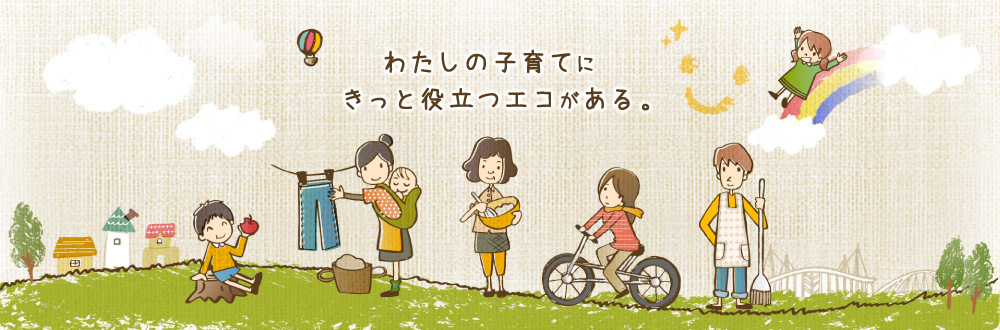 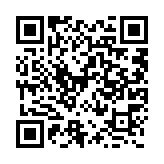 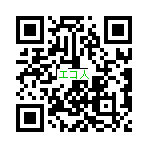 ～hibico記者育成講座　申込み用紙～FAX：0565-50-5568＊メールや電話でも受付けます。氏名（ふりがな）住所電話FAXe-mail　　　　　　　　　　　　　　　＠　　　　　　　　　　　　　　　＠　　　　　　　　　　　　　　　＠志望動機